vk40Viikkolaulu: Harjoitellaan muotoja – KielinuppuMaanantaiEskarit: Kuvan lukeminen (Tasapainokone)Viskarit: Arvaa kuinka paljon sinua rakastan: Syysseikkailu TiistaiEskarit: U-, M-, O-kirjaimiin tutustuminen, kirjaimet muovailuvahastaViskarit: Muovailuvaha & yetillä muodotKeskiviikkoEskarit: Geometriset muodot Viskarit: Muodot tutuiksi 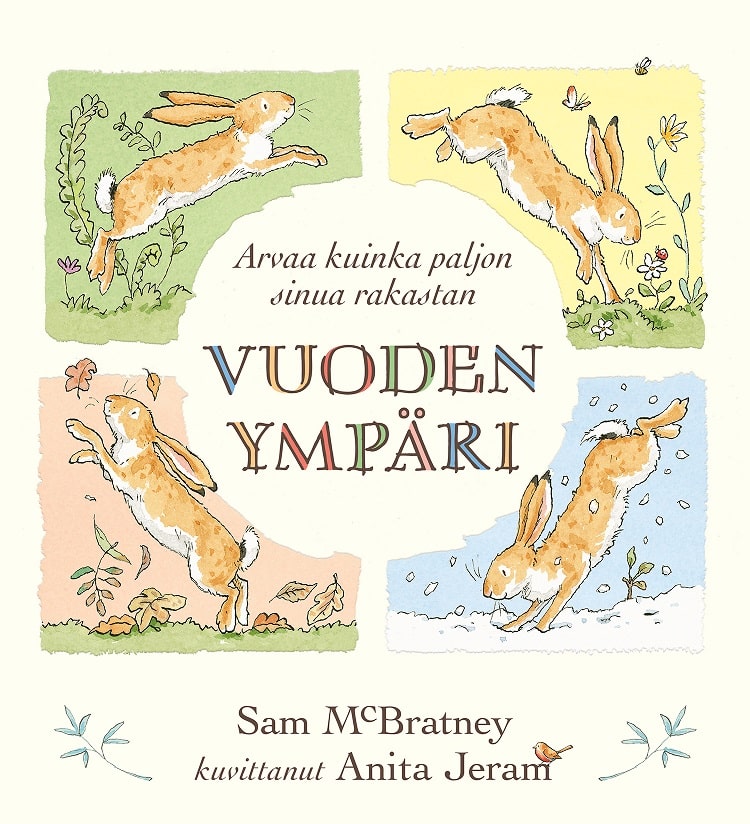 Torstai Muotojumppa PerjantaiMuodot ja värit taiteeksi 